УТВЕРЖДЕНЫпостановлением Администрациимуниципального образования«Город Майкоп»от 23.04.2020   № 424Технические характеристики нестационарных торговых объектовВИД ОБЪЕКТА: палатка - нестационарный торговый объект, изготовленный из легких сборно-разборных конструкций, имеющий современный дизайн и торговое оборудование - образец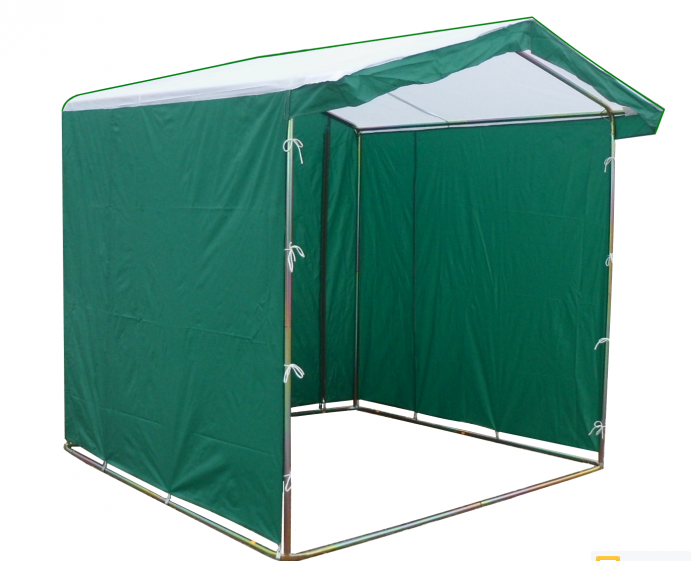 Описание: На объекте должна быть вывеска с фирменным наименованием (наименованием) юридического лица (индивидуального предпринимателя), местом их нахождения (юридическим адресом), режимом работы (в соответствии с Правилами благоустройства территории муниципального образования «Город Майкоп»).На каждом объекте должен быть соответствующий инвентарь и технологическое оборудование, средства охлаждения (при необходимости).ВИД ОБЪЕКТА: бахчевой развал - специально оборудованная временная конструкция, представляющая собой обособленную площадку для продажи сезонной бахчевой продукции                 - образцы 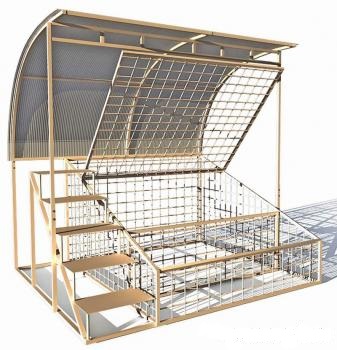 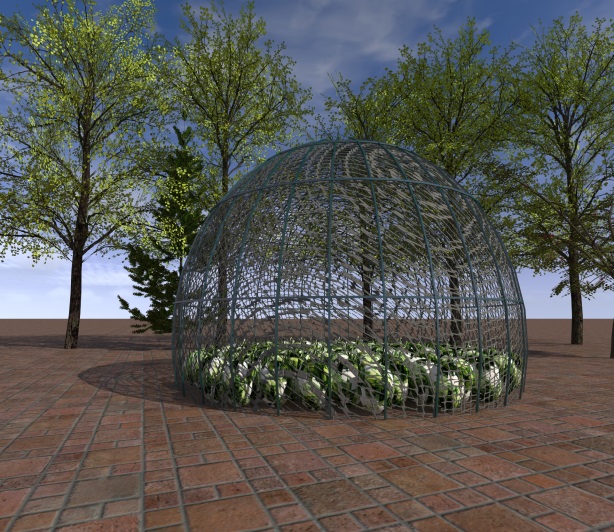 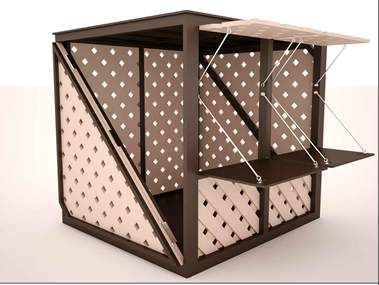 Описание: Внутри площадки для складирования бахчевых культур должны устанавливаться подтоварники или расстилаться брезент.	2. Торговый объект должен быть защищен от прямых солнечных лучей тентом (навесом).	3. На объекте должна быть вывеска с фирменным наименованием (наименованием) юридического лица (индивидуального предпринимателя), местом их нахождения (юридическим адресом), режимом работы (в соответствии с Правилами благоустройства территории муниципального образования «Город Майкоп»).4. На каждом объекте должен быть соответствующий инвентарь и технологическое оборудование, средства охлаждения (при необходимости).ВИД ОБЪЕКТА: киоск («стакан») - нестационарный торговый объект, изготовленный из композиционных элементов, имеющий дизайн в форме «стакана» и торговое оборудование.       - образец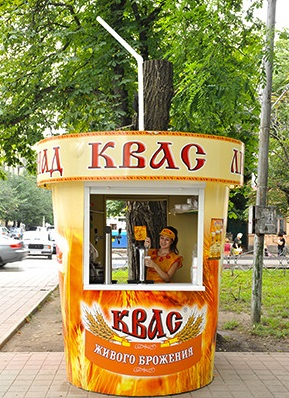 Описание: Киоск состоящий из: корпуса, крыши с трубочкой, окна с закрывающими рольставнями, дверью в который устанавливается специальное оборудование для розлива кваса, прохладительных напитков.На объекте должна быть вывеска с фирменным наименованием (наименованием) юридического лица (индивидуального предпринимателя), местом их нахождения (юридическим адресом), режимом работы, логотип производителя кваса (в соответствии с Правилами благоустройства территории муниципального образования «Город Майкоп»).На каждом объекте должен быть соответствующий инвентарь и технологическое оборудование, средства охлаждения (при необходимости).ВИД ОБЪЕКТА: автоцистерна - нестационарный передвижной торговый объект, представляющую собой изотермическую емкость, установленного на базе автотранспортного средства или прицепа (полуприцепа), предназначенную для осуществления торговли живой рыбой. - образец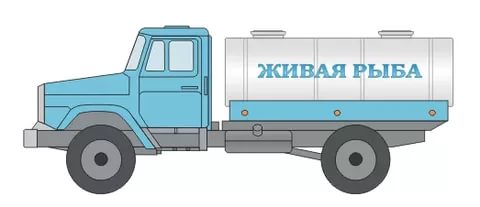 Описание: 1.	На объекте должна быть вывеска с фирменным наименованием (наименованием) юридического лица (индивидуального предпринимателя), местом их нахождения (юридическим адресом), режимом работы (в соответствии с Правилами благоустройства территории муниципального образования «Город Майкоп»).2.	На каждом объекте должен быть соответствующий инвентарь и технологическое оборудование, средства охлаждения (при необходимости).ВИД ОБЪЕКТА: киоск - нестационарный, легко демонтирующийся торговый объект, имеющий современные дизайн и торговое оборудование, имеющий закрытые зоны для личных вещей продавца, укомплектованный пластиковым сидением для продавца, пластиковым мусорным контейнером с крышкой и одноразовыми пакетами.     - образец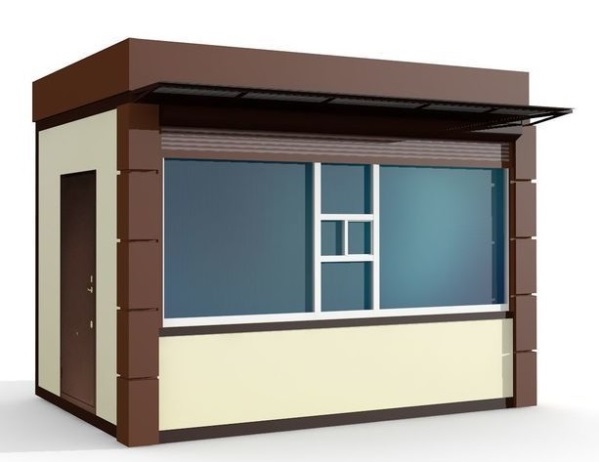 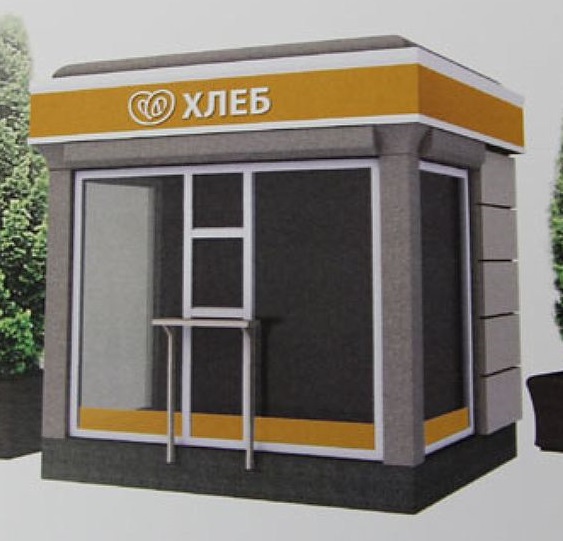 Описание: 1. На объекте должна быть вывеска с фирменным наименованием (наименованием) юридического лица (индивидуального предпринимателя), местом их нахождения (юридическим адресом), режимом работы (в соответствии с Правилами благоустройства территории муниципального образования «Город Майкоп»).	2.	На каждом объекте должен быть соответствующий инвентарь и технологическое оборудование, средства охлаждения (при необходимости).ВИД ОБЪЕКТА: тонар, кофемобиль - передвижное автотранспортное средство, оснащенное необходимым торговым оборудованием с ежедневным прибытием на торговое место в соответствии с режимом работы. - образец - образец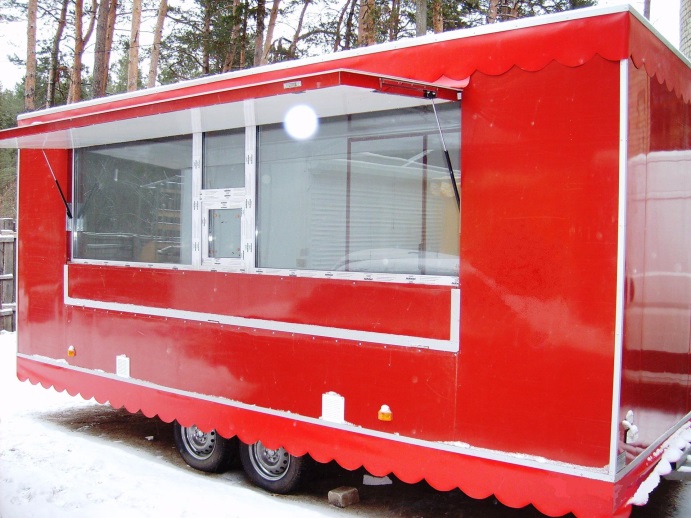 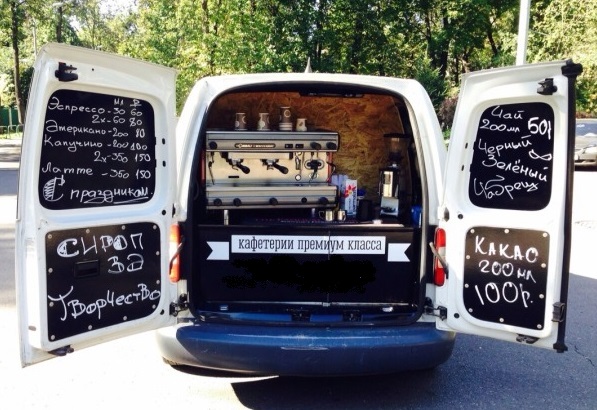 Описание: На объекте должна быть вывеска с фирменным наименованием (наименованием) юридического лица (индивидуального предпринимателя), местом их нахождения (юридическим адресом), режимом работы (в соответствии с Правилами благоустройства территории муниципального образования «Город Майкоп»).На каждом объекте должен быть соответствующий инвентарь и технологическое оборудование, средства охлаждения (при необходимости).ВИД ОБЪЕКТА: Лоток, холодильная камера, лоток для реализации непродовольственных товаров - мобильная тележка для морозильной витрины с металлической тумбой; нестационарный торговый объект, изготовленный из легких сборно - разборных конструкций, имеющий современный дизайн и торговое оборудование. - образец             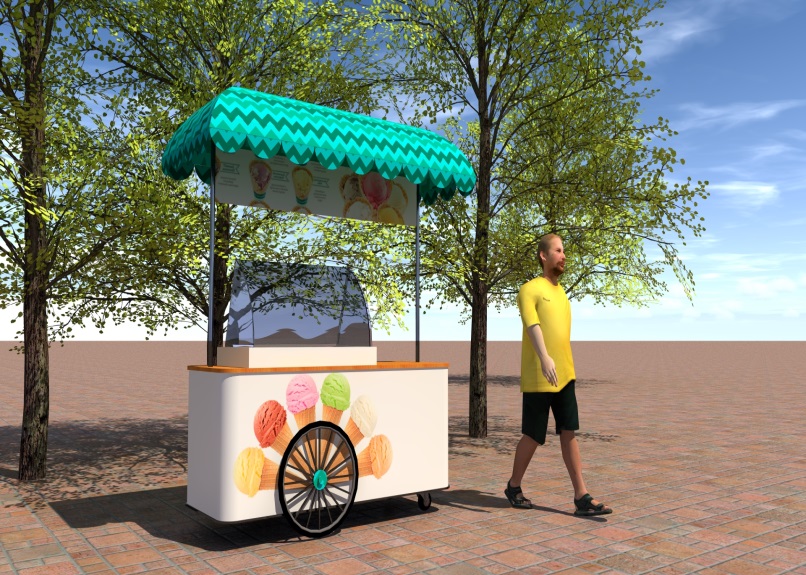 Описание: На объекте должна быть вывеска с фирменным наименованием (наименованием) юридического лица (индивидуального предпринимателя), местом их нахождения (юридическим адресом), режимом работы (в соответствии с Правилами благоустройства территории муниципального образования «Город Майкоп»).На каждом объекте должен быть соответствующий инвентарь и технологическое оборудование, средства охлаждения (при необходимости).ВИД ОБЪЕКТА: павильон  - временное оснащенное торговым оборудованием сооружение, не имеющее торгового зала и помещений для хранения товаров, рассчитанное на одно рабочее место продавца. - образец   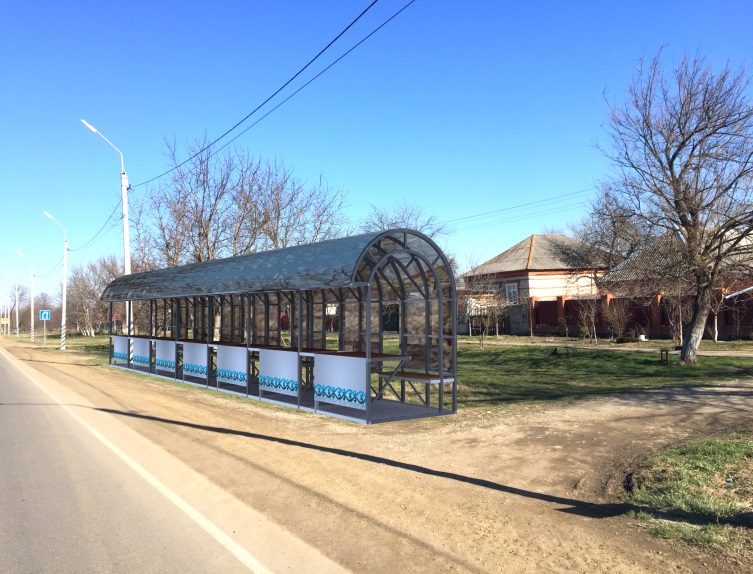   - образец              - образец                    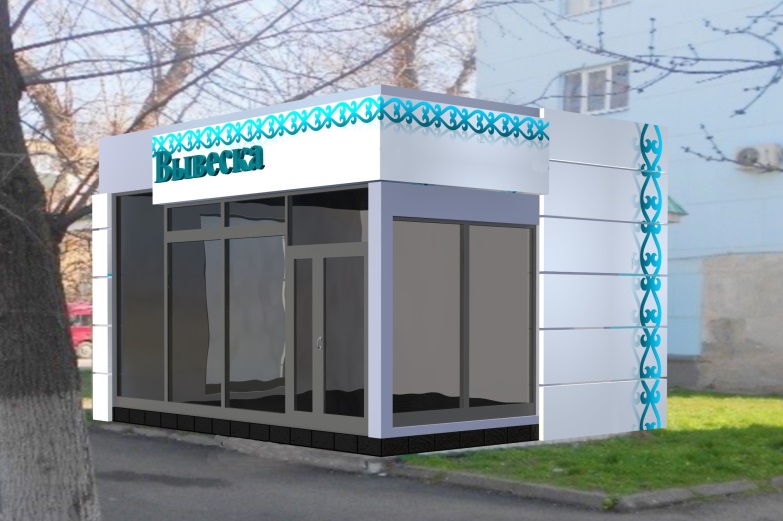 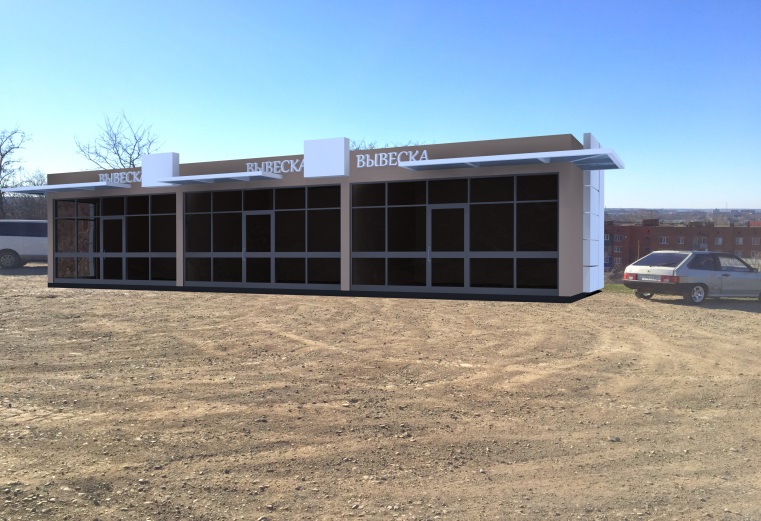  Описание: На объекте должна быть вывеска с фирменным наименованием (наименованием) юридического лица (индивидуального предпринимателя), местом их нахождения (юридическим адресом), режимом работы (в соответствии с Правилами благоустройства территории муниципального образования «Город Майкоп»).На каждом объекте должен быть соответствующий инвентарь и технологическое оборудование, средства охлаждения (при необходимости).3. Торговые павильоны и торговые ряды необходимо выполнить с облицовкой алюминиевыми композитными панелями, желательно применять сплошное остекление.ВИД ОБЪЕКТА: аттракцион - устройство для развлечений в общественных местах, создающее для посетителей развлекательный эффект за счет психоэмоциональных или биомеханических воздействий, в том числе:- аттракцион для детей - аттракцион, на котором дети могут играть и развлекаться, независимо от места установки (качели, качалки, карусели, горки, детские игровые комплексы различного типа);- батут - аттракцион надувной, в котором используются пневматические устройства для обеспечения соответствующей функции, в том числе батуты надувные, горки, лабиринты, пневматические фигуры;- пункт проката детских автомобилей, велосипедов, самокатов, пони - площадка, на которой размещен пункт проката автомобилей, велосипедов, самокатов, пони.-образец  -образец       -образец                  -образец   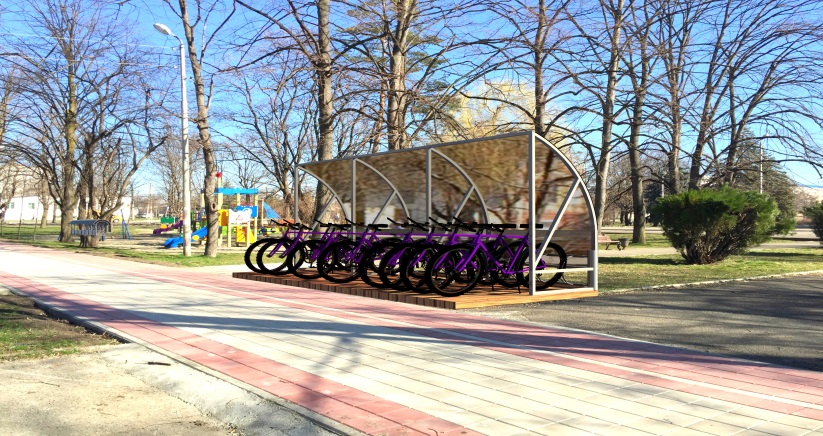 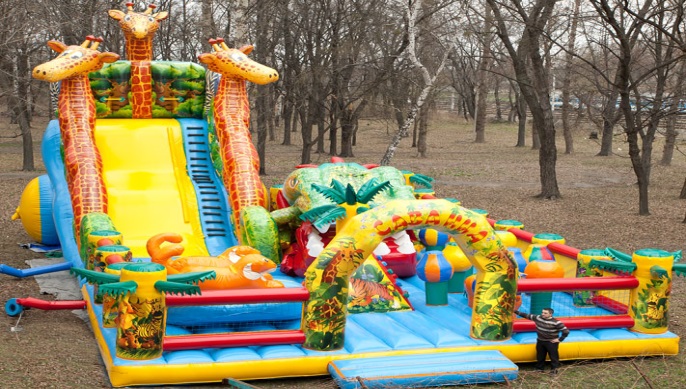 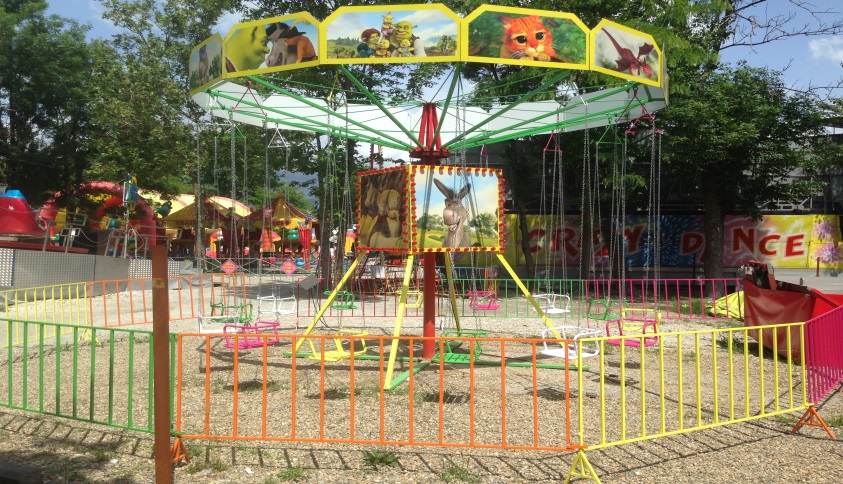 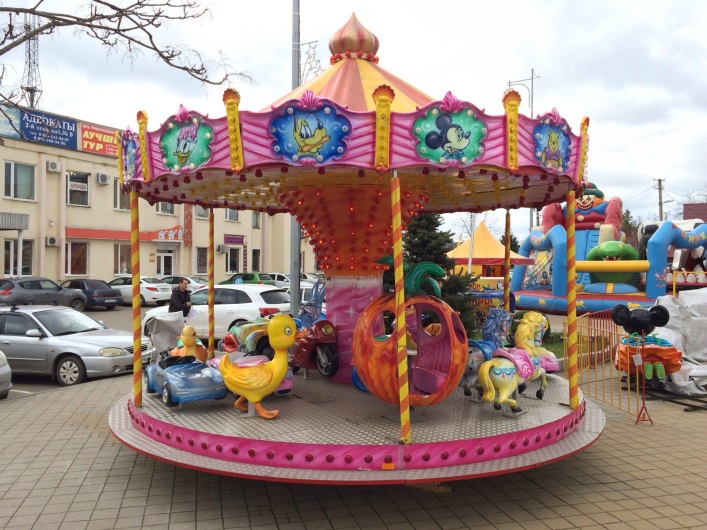 Описание: 1.	На объекте должна быть вывеска с фирменным наименованием (наименованием) юридического лица (индивидуального предпринимателя), местом их нахождения (юридическим адресом), режимом работы (в соответствии с Правилами благоустройства территории муниципального образования «Город Майкоп»).2.	На каждом объекте должен быть соответствующий инвентарь и технологическое оборудование, средства охлаждения (при необходимости).ВИД ОБЪЕКТА: елочный базар, новогодний базар - специально оборудованная временная конструкция, представляющая собой обособленную площадку для новогодней розничной продажи натуральных деревьев и веток деревьев хвойных пород (ель, сосна и пр.) - образец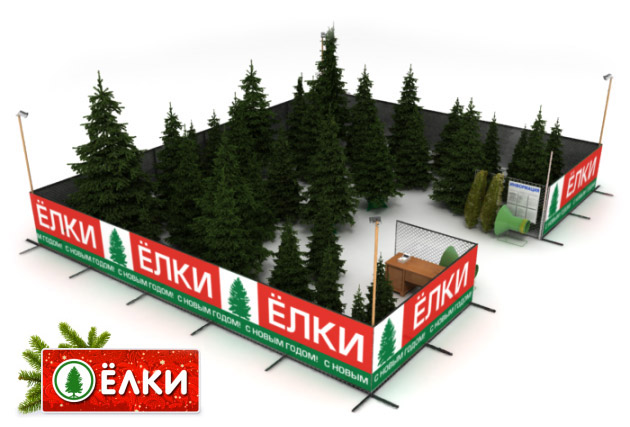 Описание: 1.	На объекте должна быть вывеска с фирменным наименованием (наименованием) юридического лица (индивидуального предпринимателя), местом их нахождения (юридическим адресом), режимом работы (в соответствии с Правилами благоустройства территории муниципального образования «Город Майкоп»).2.	На каждом объекте должен быть соответствующий инвентарь и технологическое оборудование, средства охлаждения (при необходимости).